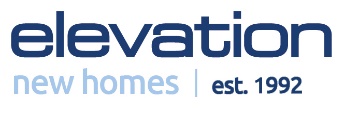 PlotAccommodationSQFTPrice1SOLDSOLDSOLD2SOLDSOLDSOLD33 Bedroom Detached house1038£450,0008Executive 4 Bedroom Detached house with a double garage1979£800,00094 Bedroom Detached house with a single garage1398£600,000104 Bedroom Detached house with a single garage1398£600,00011SOLDSOLDSOLD124 Bedroom Detached house with a single garage1693£690,00013Executive 4 Bedroom Detached house with a double garage1979£790,000144 Bedroom Detached house with a double garage1693£700,000BedroomsFloorSquare Footage